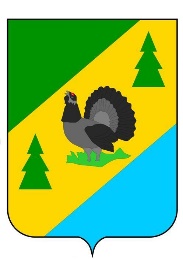 РОССИЙСКАЯ ФЕДЕРАЦИЯИРКУТСКАЯ ОБЛАСТЬАЛЗАМАЙСКОЕ МУНИЦИПАЛЬНОЕ ОБРАЗОВАНИЕАДМИНИСТРАЦИЯПОСТАНОВЛЕНИЕ № 92 г. Алзамайот 3 августа 2020 г. В соответствии с Федеральным законом от 27 июля 2010г. №210-ФЗ «Об организации предоставления государственных и муниципальных услуг», Федеральным законом от 06 октября 2003г. №131-ФЗ «Об общих принципах организации местного самоуправления в Российской Федерации», руководствуясь статьями 6, 47 Устава Алзамайского муниципального образования, администрация Алзамайского муниципального образования             ПОСТАНОВЛЯЕТ:1. Утвердить административный регламент предоставления муниципальной услуги «Выдача градостроительного плана земельного участка, расположенного на территории Алзамайского муниципального образования» (прилагается).2. Постановление администрации Алзамайского муниципального образования от 29.12.2018г. № 211 «Об утверждении административного регламента предоставления муниципальной услуги «Выдача градостроительного плана земельного участка, расположенного на территории Алзамайского муниципального образования» признать утратившим силу.3. Опубликовать настоящее постановление в газете «Вестник Алзамайского муниципального образования» и разместить на официальном сайте Алзамайского муниципального образования в информационно-телекоммуникационной сети «Интернет».Глава Алзамайского муниципального образования		                                                             А.В. ЛебедевАДМИНИСТРАТИВНЫЙ РЕГЛАМЕНТ ПРЕДОСТАВЛЕНИЯ МУНИЦИПАЛЬНОЙ УСЛУГИ «ВЫДАЧА ГРАДОСТРОИТЕЛЬНЫХ ПЛАНОВ ЗЕМЕЛЬНЫХ УЧАСТКОВ, РАСПОЛОЖЕННЫХ НА ТЕРРИТОРИИ АЛЗАМАЙСКОГО МУНИЦИПАЛЬНОГО ОБРАЗОВАНИЯ»Раздел I. ОБЩИЕ ПОЛОЖЕНИЯ1. Предмет регулирования административного регламента 1.1 Административный регламент предоставления муниципальной услуги «Выдача градостроительных планов земельных участков, расположенных на территории Алзамайского муниципального образования», (далее – административный регламент) разработан в целях определения процедур принятия решения о выдаче градостроительного плана земельного участка, расположенного на территории Алзамайского муниципального образования.1.2 Административный регламент разработан в целях повышения качества и доступности результатов предоставления муниципальной услуги, определяет сроки, порядок и последовательность действий администрации Алзамайского муниципального образования, при осуществлении полномочий.Круг заявителей2.1 Муниципальная услуга предоставляется физическому/юридическому лицу (его представителю, полномочия которого оформляются в порядке, установленном законодательством Российской Федерации), заинтересованным в получении информации, необходимой для архитектурно-строительного проектирования, строительства, реконструкции объектов капитального строительства в границах земельного участка, правообладателем которого он является, и расположенного на территории Алзамайского муниципального образования, иному лицу, в случае установленном ч.1.1. статьи 57.3 Градостроительного кодекса Российской Федерации, (далее – заявитель) в пределах полномочий, установленных Градостроительным кодексом Российской Федерации3. Требования к порядку информирования о предоставлении муниципальной услуги3.1. Порядок получения информации по вопросам предоставления муниципальной услугиИнформирование о порядке предоставления муниципальной услуги осуществляется:а) при личном обращении заявителя непосредственно в администрацию Алзамайского муниципального образования; б) при личном обращении заявителя в многофункциональные центры, расположенные на территории Иркутской области, информация о которых размещена в информационно-телекоммуникационной сети «Интернет» на официальном сайте www.mfc38.ru, в случае, если муниципальная услуга предоставляется МФЦ или с его участием;в) с использованием средств телефонной, почтовой связи;г) на официальном сайте администрацию Алзамайского муниципального образования в информационно-телекоммуникационной сети «Интернет» (далее – официальный сайт администрации) (www.alzamai.ru); д) с использованием федеральной государственной информационной системы «Единый портал государственных и муниципальных услуг (функций)» (далее - Единый портал) (www.gosuslugi.ru) и (или) региональной государственной информационной системы «Региональный портал государственных и муниципальных услуг (функций) (далее – Региональный портал) (http://38.gosuslugi.ru). 3.2. Порядок, форма, место размещения и способы получения справочной информацииСведения о местах нахождения, почтовых адресах, контактных телефонах, адресах электронной почты, графике работы администрации расположены на официальном сайте администрации Алзамайского муниципального образования, его версии, доступной для лиц со стойкими нарушениями функции зрения.Сведения о месте нахождения, графике работы, адресе электронной почты, контактных телефонах МФЦ расположены на сайте www.mfc38.гu.  3.3. В информационно-телекоммуникационных сетях, доступ к которым не ограничен определенным кругом лиц (включая сеть «Интернет»), в том числе на официальном сайте администрации Алзамайского муниципального образования, а также на Едином портале и (или) Региональном портале, на информационных стендах администрации Алзамайского муниципального образования размещается справочная информация (по форме согласно приложению № 2 к настоящему Регламенту):  а) место нахождения, график работы подведомственных подразделений администрации Алзамайского муниципального образования, адрес официального сайта администрации;  б) адрес электронной почты администрации Алзамайского муниципального образования;в) номера телефонов подведомственных подразделений администрации Алзамайского муниципального образования, извлечения из законодательных и иных нормативных правовых актов, содержащих нормы, регулирующие деятельность по предоставлению муниципальной услуги;г) перечень документов, представляемых заявителем, а также требования, предъявляемые к этим документам;д) образец (форма) заявления о предоставлении муниципальной услуги;е) основания для отказа в предоставлении муниципальной услуги;ж) порядок предоставления муниципальной услуги;з) порядок подачи и рассмотрения жалобы.3.4. Информация о ходе предоставления муниципальной услуги, о порядке подачи и рассмотрении жалобы может быть получена на личном приеме, в МФЦ, в информационно-телекоммуникационных сетях, доступ к которым не ограничен определенным кругом лиц (включая сеть «Интернет»), в том числе с использованием Единого портала и (или) Регионального портала, а также с использованием почтовой, телефонной связи.Раздел II. СТАНДАРТ ПРЕДОСТАВЛЕНИЯ МУНИЦИПАЛЬНОЙ УСЛУГИ4. Наименование муниципальной услуги4.1. Под муниципальной услугой в настоящем административном регламенте понимается выдача градостроительных планов земельных участков, расположенных на территории Алзамайского муниципального образования.           5. Наименование органа, предоставляющего муниципальную услугу5.1. Предоставление муниципальной услуги осуществляется администрацией Алзамайского муниципального образования в лице в лице отдела по жилищным, архитектурно-строительным вопросам и оказанию услуг ЖКХ администрации Алзамайского муниципального образования.  5.2. Организация предоставления муниципальной услуги осуществляется, в том числе в электронном виде через Единый портал и (или) Региональный портал, а также через МФЦ.5.3. При предоставлении муниципальной услуги уполномоченный орган, МФЦ не вправе требовать от заявителя осуществления действий, в том числе согласований, необходимых для получения муниципальной услуги и связанных с обращением в иные государственные органы, органы местного самоуправления, организации. 6. Описание результатов предоставления муниципальной услуги6.1. Результатом предоставления муниципальной услуги является:а) выдача заявителю градостроительного плана земельного участка;б) выдача заявителю письма об отказе в выдаче градостроительного плана земельного участка.6.2. Результат предоставления муниципальной услуги изготавливается в трех экземплярах, два из которых выдаются заявителю, третий хранится в администрации Алзамайского муниципального образования. 6.3. Выдача заявителю документа, являющегося результатом предоставления муниципальной услуги, осуществляется одним из следующих способов (определенным заявителем при подаче заявления): выдается заявителю в форме документа на бумажном носителе;направляется заказным почтовым отправлением с уведомлением о вручении в адрес заявителя (в случае возврата почтовых отправлений градостроительного плана или письмо об отказе в выдаче градостроительного плана остается в администрации Алзамайского муниципального образования и повторно не направляется); 7. Срок предоставления муниципальной услуги 7.1. Муниципальная услуга предоставляется в течение четырнадцати рабочих дней после получения  заявления о выдаче градостроительного плана земельного участка.7.2. Администрация Алзамайского муниципального образования в течение четырнадцати рабочих дней, со дня получения заявления о выдаче градостроительного плана земельного участка направляет заявителю способом, определенным им при подаче заявления, результат предоставления муниципальной услуги, предусмотренный настоящим Регламентом.7.3. Днем регистрации заявления является день его поступления в уполномоченный орган (до 16-00). При поступлении заявления после 16-00 его регистрация происходит следующим рабочим днем.7.4. В случае обращения заявителя в МФЦ за предоставлением муниципальной услуги, МФЦ в течение 1 рабочего дня, следующего за днем регистрации заявления и документов, направляет через региональную систему межведомственного электронного взаимодействия Иркутской области (при наличии технической возможности), либо в электронном виде посредством электронной почты, в уполномоченный орган сканированные образы документов, полученные от заявителя.Документы, полученные от заявителя, в течение 2 рабочих дней, следующих за днём регистрации заявления и документов, передаются в письменной форме на бумажном носителе в отдел по жилищным, архитектурно-строительным вопросам и оказанию услуг ЖКХ администрации Алзамайского муниципального образования.            8. Правовые основания для предоставления муниципальной услуги8.1. Перечень нормативных правовых актов, регулирующих предоставление муниципальной услуги, согласно Приложению № 1.9. Исчерпывающий перечень документов, необходимых в соответствии с законодательными или иными нормативными правовыми актами для предоставления муниципальной услуги9.1. При личном обращении заявителя с заявлением о предоставлении муниципальной услуги и (или) за получением результата муниципальной услуги предъявляется документ, удостоверяющий личность. Данный документ предъявляется заявителем для удостоверения личности заявителя и для сличения данных, содержащихся в заявлении, и возвращается владельцу в день их приема.9.2. Исчерпывающий перечень документов, необходимых для предоставления муниципальной услуги, которые заявитель должен представить самостоятельно:а) заявление о выдаче градостроительного плана земельного участка (приложение № 3, либо приложение№ 3.1. к настоящему Регламенту); б) документ, удостоверяющий личность заявителя, (представителя заявителя) и подтверждающий полномочия представителя заявителя (в случае обращения представителя заявителя);в) документ, подтверждающий полномочия представителя заявителя (в случае, если заявление направлено представителем заявителя); г) заверенный перевод на русский язык документов о государственной регистрации юридического лица в соответствии с законодательством иностранного государства в случае, если заявителем является иностранное юридическое лицо.	9.3. Исчерпывающий перечень документов, необходимых в соответствии с законодательными и иными нормативными правовыми актами для предоставления муниципальной услуги, которые заявитель вправе представить по собственной инициативе, так как они подлежат представлению в рамках межведомственного информационного взаимодействия:а) выписка из Единого государственного реестра недвижимости об объекте недвижимости (при наличии объектов капитального строительства на земельном участке);б) правоподтверждающие документы на земельный участок;в) утвержденный в установленном порядке проект межевания территории и (или) схемы расположения земельного участка или земельных участков на кадастровом плане территории, разработанный в соответствии с частью 1.1 статьи 57.3 Градостроительного кодекса Российской Федерации.9.4. В случае если документы, указанные в пункте 9.3. не представлены заявителем по собственной инициативе, администрация Алзамайского муниципального образования или МФЦ запрашивают сведения, содержащиеся в данных документах, самостоятельно в рамках межведомственного информационного взаимодействия, в том числе в электронной форме с использованием единой системы межведомственного электронного взаимодействия (далее - СМЭВ) и подключаемых к ней региональных СМЭВ. 9.5.Для предоставления муниципальной услуги запрещается требовать:а) представления документов и информации или осуществления действий, представление или осуществление которых не предусмотрено нормативными правовыми актами, регулирующими отношения, возникающие в связи с предоставлением муниципальной услуги;б)представления документов и информации, которые в соответствии с нормативными правовыми актами Российской Федерации, нормативными правовыми актами Иркутской области и муниципальными правовыми актами муниципальных образований Иркутской области находятся в распоряжении органа местного самоуправления муниципального образования Иркутской области, предоставляющего муниципальную услугу, иных государственных органов, органов местного самоуправления муниципальных образований Иркутской области и (или) подведомственных государственным органам и органам местного самоуправления муниципальных образований Иркутской области организаций, участвующих в предоставлении государственных или муниципальных услуг, за исключением документов, указанных в части 6 статьи 7 Федерального закона № 210-ФЗ «Об организации предоставления государственных и муниципальных услуг»;в) представления документов и информации, отсутствие и (или) недостоверность которых не указывались при первоначальном отказе в приеме документов, необходимых для предоставления муниципальной услуги, либо в предоставлении муниципальной услуги, за исключением случаев, предусмотренных пунктом 4 части 1 статьи 7 Федерального закона от 27.07.2010 № 210-ФЗ «Об организации предоставления государственных и муниципальных услуг».9.6. Документы, предусмотренные пунктами 9.2-9.3 могут быть направлены в электронной форме либо через МФЦ в администрацию Алзамайского муниципального образования. 10.Исчерпывающий перечень оснований для отказа в приеме документов, необходимых для предоставления муниципальной услугиОснованиями для отказа в приеме документов являются: а) заявителем не предъявлен документ, предусмотренный пунктом 9.1 настоящего Регламента;б) отсутствие документа, подтверждающего полномочия представителя заявителя (в случае обращения уполномоченного представителя заявителя);в) обращение представителя заявителя, у которого отсутствуют полномочия обращения за муниципальной услугой, определенные в представленной им доверенности;г) текст, представленного заявителем заявления не поддается прочтению, исполнен карандашом, имеет подчистки и исправления, не заверенные в установленном порядке; в заявлении не указаны фамилия, имя, отчество (при наличии) заявителя, почтовый адрес или номер телефона, по которому можно связаться с заявителем.Должностное лицо, уполномоченное на прием заявлений, уведомляет заявителя о наличии оснований для отказа в приеме документов, объясняет заявителю содержание выявленных недостатков в представленных документах и предлагает принять меры по их устранению. 11.Исчерпывающий перечень оснований для приостановления, отказа в предоставлении муниципальной услуги11.1. Оснований для приостановления предоставления муниципальной услуги действующим законодательством не предусмотрено.11.2. Исчерпывающий перечень оснований для отказа в предоставлении муниципальной услуги:а) с заявлением о предоставлении муниципальной услуги обратилось лицо, не являющееся правообладателем земельного участка;   б) с заявлением о предоставлении муниципальной услуги обратилось лицо, не подпадающее под действие ч.1.1 ст. 57.3 Градостроительного кодекса РФ.в) в случае, если в соответствии с Градостроительным кодексом Российской Федерации размещение объекта капитального строительства не допускается при отсутствии документации по планировке территории;г) согласно сведениям из Единого государственного реестра недвижимости границы земельного участка не установлены;д)  в случае, если земельный участок расположен за пределами границ муниципального образования, населенного пункта и т.д.12. Размер платы, взимаемой с заявителя при предоставлении муниципальной услуги12.1. Муниципальная услуга предоставляется бесплатно.13. Максимальный срок ожидания в очереди при подаче запроса о предоставлении муниципальной услуги и при получении результата предоставления                 муниципальной услуги13.1. Максимальный срок ожидания в очереди при подаче заявления о предоставлении муниципальной услуги и при получении результата предоставления муниципальной услуги не превышает 15 минут.14. Срок регистрации заявления о предоставлении муниципальной услуги14.1. Заявление о предоставлении муниципальной услуги, поданное заявителем при личном обращении в администрацию Алзамайского муниципального образования или МФЦ, регистрируется в день обращения заявителя. При этом продолжительность приема при личном обращении заявителя не должна превышать 15 минут.14.2. Заявления, поступившие в администрацию Алзамайского муниципального образования с использованием электронных средств связи, в том числе через Единый портал и (или) Региональный портал, регистрируются в течение одного рабочего дня с момента поступления. 15. Требовании к помещениям, в которых предоставляется муниципальная услуга, к залу ожидания, местам для заполнения запросов о предоставлении муниципальной услуги, информационным стендам с образцами их заполнения и перечнем документов, необходимых для предоставления муниципальной услуги, в том числе к обеспечению доступности для инвалидов указанных объектов в соответствии с законодательством Российской Федерации о социальной защите инвалидов15.1. Общие требования к помещениям, в которых предоставляется муниципальная услуга, к залу ожидания, местам для заполнения запросов о предоставлении муниципальной услуги, информационным стендам.Вход в помещения, в которых предоставляется муниципальная услуга, (далее - объект) должен быть оборудован информационной табличкой (вывеской), содержащей информацию о наименовании и режиме работы администрации Алзамайского муниципального образования, МФЦ.Вход и выход из объекта оборудуются соответствующими указателями с автономными источниками бесперебойного питания.Зал ожидания должен соответствовать санитарно-эпидемиологическим правилам и нормам. Количество мест в зале ожидания определяется, исходя из фактической загрузки и возможностей для их размещения в здании, но не может быть менее 3-х мест.Зал ожидания укомплектовывается столами, стульями (кресельные секции, кресла, скамьи).Места для заполнения запросов о предоставлении муниципальной услуги обеспечиваются бланками заявлений, образцами для их заполнения, раздаточными информационными материалами, канцелярскими принадлежностями, укомплектовываются столами, стульями (кресельные секции, кресла, скамьи).Помещения для приема заявителей оборудуются информационными стендами или терминалами, содержащими сведения, указанные в пункте («Порядок информирования о предоставлении муниципальной услуги») настоящего Регламента, в визуальной, текстовой и (или) мультимедийной формах. Оформление визуальной, текстовой и (или) мультимедийной информации должно соответствовать оптимальному зрительному и слуховому восприятию этой информации гражданами.Прием документов и выдача результатов предоставления муниципальной услуги осуществляется в специально оборудованных для этих целей помещениях, которые должны обеспечивать возможность реализации прав заявителей на предоставление муниципальной услуги, соответствовать комфортным условиям для заявителей и оптимальным условиям работы специалистов, участвующих в предоставлении муниципальной услуги.Должностные лица, ответственные за предоставление муниципальной услуги, на рабочих местах обеспечиваются табличками с указанием фамилии, имени, отчества (отчество указывается при его наличии) и занимаемой должности.15.2. Требования к обеспечению доступности для инвалидов объектов, зала ожидания, места для заполнения запросов о предоставлении муниципальной услуги, информационных стендов.Для лиц с ограниченными возможностями здоровья обеспечиваются:а) возможность беспрепятственного входа в объекты и выхода из них;б) возможность самостоятельного передвижения по территории объекта в целях доступа к месту предоставления муниципальной услуги, в том числе с помощью работников объекта, предоставляющих муниципальные услуги, ассистивных и вспомогательных технологий, а также сменного кресла-коляски;в) возможность посадки в транспортное средство и высадки из него перед входом в объект, в том числе с использованием кресла-коляски и, при необходимости, с помощью работников объекта;г) содействие инвалиду при входе в объект и выходе из него, информирование инвалида о доступных маршрутах общественного транспорта;д) сопровождение инвалидов, имеющих стойкие расстройства функции зрения и самостоятельного передвижения по территории объекта и оказание им помощи в помещениях, где предоставляется муниципальная услуга;е) надлежащее размещение носителей информации, необходимой для обеспечения беспрепятственного доступа инвалидов к объектам и услугам, с учетом ограничений их жизнедеятельности, в том числе дублирование необходимой для получения услуги звуковой и зрительной информации, а также надписей, знаков и иной текстовой и графической информации знаками, выполненными рельефно-точечным шрифтом Брайля;ж) допуск сурдопереводчика и тифлосурдопереводчика;з) допуск собаки-проводника в здания, где предоставляется муниципальная услуга, при наличии документа, подтверждающего ее специальное обучение, выданного по форме и в порядке, утвержденных Приказом Министерства труда и социальной защиты Российской Федерации от 22 июня 2015 года № 386н;	и) оказание инвалидам помощи в преодолении барьеров, мешающих получению ими муниципальной услуги наравне с другими лицами.В залах ожидания должно быть предусмотрено не менее одного места для инвалида, передвигающегося на кресле-коляске или пользующегося костылями (тростью), а также для его сопровождающего.Информационные стенды, а также столы (стойки) для оформления документов размещаются в местах, обеспечивающих свободный доступ к ним лиц, имеющих ограничения к передвижению, в том числе инвалидов - колясочников.С целью правильной и безопасной ориентации заявителей - инвалидов в помещениях объекта на видных местах должны быть размещены тактильные мнемосхемы, отображающие план размещения данных помещений, а также план эвакуации граждан в случае пожара.Территория, прилегающая к объекту, оборудуется, по возможности, местами для парковки автотранспортных средств, включая автотранспортные средства инвалидов.Личный уход за получателем муниципальной услуги из числа инвалидов (медицинские процедуры, помощь в принятии пищи и лекарств, в выполнении санитарно-гигиенических процедур) обеспечивается инвалидом самостоятельно либо при помощи сопровождающих лиц.15.3. Положения подпункта 15.2 настоящего Регламента в части обеспечения доступности для инвалидов объектов применяется с 1 июля 2016 года исключительно ко вновь вводимым в эксплуатацию или прошедшим реконструкцию, модернизацию указанным объектам.16. Показатели доступности и качества муниципальной услуги16.1. Показателями доступности и качества муниципальной услуги являются:а) достоверность предоставляемой заявителям информации;б) полнота информирования заявителей;в) наглядность форм предоставляемой информации об административных процедурах;г) удобство и доступность получения информации заявителями о порядке и ходе предоставления муниципальной услуги;д) соблюдение сроков исполнения отдельных административных процедур и предоставления муниципальной услуги в целом;е) соблюдение требований к местам предоставления муниципальной услуги, их транспортной доступности;ж) отсутствие обоснованных жалоб заявителей на действия (бездействие) и (или) решения, принятые (осуществленные) в ходе предоставления муниципальной услуги;з) возможность представления уведомления о планируемом строительстве, уведомления об изменении параметров и документов, необходимых для предоставления муниципальной услуги, через Единое окно, МФЦ, организации, привлекаемые МФЦ, либо в форме электронных документов, подписанных тем видом электронной подписи, который установлен законодательством Российской Федерации для подписания таких документов. Раздел III. СОСТАВ, ПОСЛЕДОВАТЕЛЬНОСТЬ И СРОКИ ВЫПОЛНЕНИЯ АДМИНИСТРАТИВНЫХ ПРОЦЕДУР, ТРЕБОВАНИЯ К ПОРЯДКУ ИХ ВЫПОЛНЕНИЯ, В ТОМ ЧИСЛЕ ОСОБЕННОСТИ ВЫПОЛНЕНИЯ АДМИНИСТРАТИВНЫХ ПРОЦЕДУР В ЭЛЕКТРОННОЙ ФОРМЕ, А ТАКЖЕ ОСОБЕННОСТИ ВЫПОЛНЕНИЯ АДМИНИСТРАТИВНЫХ ПРОЦЕДУР В МНОГОФУНКЦИОНАЛЬНЫХ ЦЕНТРАХ 17. Исчерпывающий перечень административных процедур:прием и регистрация заявления о выдаче градостроительного плана земельного участка (далее соответственно – заявление о выдаче ГПЗУ) и прилагаемых к нему документов, консультирование по порядку и срокам предоставления муниципальной услуги;рассмотрение заявления и прилагаемых к нему документов в администрации Алзамайского муниципального образования; межведомственное взаимодействие для сбора документов и информации, необходимых для предоставления муниципальной услуги;в рамках межведомственного взаимодействия в течение семи дней с даты получения заявления о выдаче ГПЗУ запрос администрации в организации, осуществляющие эксплуатацию сетей инженерно-технического обеспечения, о предоставлении технических условий для подключения (технологического присоединения) планируемого к строительству или реконструкции объекта капитального строительства к сетям инженерно-технического обеспечения.подготовка, регистрация и выдача заявителю ГПЗУ, Постановления администрации Алзамайского муниципального образования об утверждении ГПЗУ либо письма с отказом в выдаче ГПЗУ.18. Последовательность и сроки выполнения административных процедур18.1. Прием и регистрация заявления о выдаче ГПЗУ и прилагаемых к нему документов, консультирование по порядку и срокам предоставления муниципальной услуги.Основанием для начала административной процедуры является обращение заявителя в администрацию Алзамайского муниципального образования с заявлением о предоставлении муниципальной услуги в соответствии с настоящим Регламентом. Должностное лицо администрации Алзамайского муниципального образования, на которое возложены обязанности по приему документов в соответствии с его должностной инструкцией, в день поступления заявления и прилагаемых к нему документов (срок выполнения действия не более 15 минут):а) проверяет документ, удостоверяющий личность заявителя, а для представителя заявителя – документ, удостоверяющий право (полномочие) представителя заявителя, и документ, удостоверяющий личность представителя заявителя;б) проверяет наличие всех документов, необходимых для предоставления муниципальной услуги в соответствии с настоящим Регламентом. Должностное лицо администрации Алзамайского муниципального образования, на которое возложены обязанности по регистрации документов в соответствии с его должностной инструкцией, в день поступления заявления и прилагаемых к нему документов (срок выполнения действия не более 15 минут) регистрирует заявление и прилагаемые к нему документы по правилам делопроизводства. Должностное лицо администрации Алзамайского муниципального образования, на которое возложены обязанности по консультированию по порядку и срокам предоставления муниципальной услуги в соответствии с его должностной инструкцией (срок выполнения действия не более 15 минут) в случае наличия вопросов у заявителя, касающихся порядка и сроков предоставления муниципальной услуги, дает необходимые пояснения.Срок выполнения административной процедуры составляет не более 45 минут в день обращения заявителя.Результатом административного действия является регистрация заявления и прилагаемых к нему документов, необходимых для выдачи градостроительного плана земельного участка.18.2. Рассмотрение заявления и прилагаемых к нему документов в администрации Алзамайского муниципального образования Основанием для начала административной процедуры является поступление ответственному должностному лицу администрации Алзамайского муниципального образования заявления и прилагаемых к нему документов. В срок не позднее одного рабочего дня, следующего за днем регистрации заявления и прилагаемых к нему документов должностное лицо муниципального образования, ответственное за рассмотрение заявления и прилагаемых к нему документов, проверяет заявление и прилагаемые документы на соответствие требованиям к комплектности документов.Срок выполнения административной процедуры составляет не более одного рабочего дня с момента поступления ответственному должностному лицу администрации Алзамайского муниципального образования заявления и прилагаемых к нему документов. Результатом административной процедуры является наличие заявления и прилагаемых к нему документов, проверенных на соответствие требованиям настоящего Регламента к комплектности документов.18.3. Межведомственное взаимодействие для сбора документов, необходимых для предоставления муниципальной услугиОснованием для начала административной процедуры является наличие у ответственного должностного лица администрации Алзамайского муниципального образования заявления и прилагаемых к нему документов, проверенных на соответствие требованиям настоящего Регламента к комплектности документов. Если заявитель не представил необходимые для предоставления муниципальной услуги документы самостоятельно, для получения таких документов (их копий или сведений, содержащихся в них) должностное лицо, ответственное за рассмотрение заявления и прилагаемых к нему документов, направляет межведомственные запросы в государственные органы, органы местного самоуправления и подведомственные государственным органам или органам местного самоуправления организации, в распоряжении которых находятся указанные документы.Государственные органы, органы местного самоуправления и подведомственные государственным органам или органам местного самоуправления организации, в том числе, организации, осуществляющие эксплуатацию сетей инженерно-технического обеспечения, в распоряжении которых находятся документы, необходимые для выдачи градостроительного плана земельного участка, в срок не позднее пяти рабочих дней со дня получения соответствующего межведомственного запроса предоставляют в администрацию документы (их копий или сведения, содержащиеся в них), необходимые для выполнения муниципальной услуги.Срок выполнения административной процедуры составляет не более пяти рабочих дней со дня получения администрацией заявления о предоставлении муниципальной услуги.Результатом административной процедуры является поступление в администрацию Алзамайского муниципального образования запрашиваемых документов (их копий или сведений, содержащихся в них) от уполномоченных органов по системе межведомственного электронного взаимодействия в электронной форме.18.4. Подготовка, регистрация и выдача заявителю ГПЗУ, постановления администрации Алзамайского муниципального образования об утверждении ГПЗУ либо письма с отказом в выдаче ГПЗУОснованием для начала административной процедуры является наличие полного пакета документов, необходимого для подготовки ГПЗУ.Должностное лицо, ответственное за рассмотрение заявления о выдаче ГПЗУ:а) проводит проверку заявления и прилагаемых к нему документов на предмет отсутствия оснований для отказа, предусмотренных пунктом 11.2 настоящего Регламента; б) проводит градостроительный анализ документов и документации, необходимых для подготовки ГПЗУ;в) осуществляет подготовку и направление на подпись главе Алзамайского муниципального образования (иному уполномоченному лицу) проекта ГПЗУ, постановления администрации Алзамайского муниципального образования об утверждении ГПЗУ либо письма об отказе в выдаче ГПЗУ.Должностное лицо администрации Алзамайского муниципального образования подписывает три экземпляра ГПЗУ, постановления администрации Алзамайского муниципального образования об утверждении ГПЗУ либо письма об отказе в выдаче ГПЗУ. Подписанные экземпляры ГПЗУ, постановления администрации Алзамайского муниципального образования об утверждении ГПЗУ либо письма об отказе в выдаче ГПЗУ регистрируются должностным лицом администрации.  Один экземпляр ГПЗУ и постановления администрации Алзамайского муниципального образования об утверждении ГПЗУ либо письма об отказе в выдаче ГПЗУ остается в администрации Алзамайского муниципального образования, два экземпляра выдаются (направляется по почте) заявителю. Должностное лицо администрации Алзамайского муниципального образования уведомляет заявителя любым доступным способом связи (с помощью факсимильной связи или по телефону) о подготовке ГПЗУ либо об отказе в выдаче ГПЗУ.ГПЗУ, постановления администрации Алзамайского муниципального образования об утверждении ГПЗУ либо письмо об отказе в выдаче ГПЗУ выдается:а) руководителю юридического лица, являющегося заявителем, предъявившему документ, удостоверяющий в соответствии с законодательством Российской Федерации его личность;б) физическому лицу, являющемуся заявителем, предъявившему документ, удостоверяющий в соответствии с законодательством Российской Федерации его личность;в) уполномоченному представителю заявителя, при предъявлении им документа, подтверждающего его полномочия, и документа, удостоверяющего в соответствии с законодательством Российской Федерации его личность;г) посредством направления заказным почтовым отправлением с уведомлением о вручении в адрес заявителя по согласованию с ними. В случае возврата почтовых отправлений градостроительного плана или письмо об отказе остается в администрации и повторно не направляется.Факт получения ГПЗУ фиксируется в документе учета выданных ГПЗУ. В случае получения результата предоставления муниципальной услуги по выбору заявителя в форме электронного документа результат муниципальной услуги предоставляется в виде электронного документа, подписанного усиленной квалифицированной электронной подписью.Срок выполнения административной процедуры составляет не более трех рабочих дней со дня получения документов, необходимых для предоставления муниципальной услуги, запрошенных в рамках межведомственного взаимодействия.19. Порядок исправления допущенных опечаток и ошибок в выданных в                                    результате предоставления муниципальной услуги документах19.1. В случае выявления заявителем опечаток, ошибок в полученном заявителем документе, являющемся результатом предоставления муниципальной услуги, заявитель вправе обратиться в администрацию с заявлением об исправлении допущенных опечаток и ошибок, в выданных в результате предоставления муниципальной услуги документах.19.2. Заявление об исправлении опечаток и (или) ошибок с указанием способа информирования о результатах его рассмотрения и документы, в которых содержатся опечатки и (или) ошибки, представляются следующими способами:- лично в администрацию (заявителем представляются оригиналы документов с опечатками и (или) ошибками, специалистом уполномоченного органа делаются копии этих документов);- через организацию почтовой связи в администрацию (заявителем направляются копии документов с опечатками и (или) ошибками).19.3. Основанием для начала процедуры по исправлению опечаток и (или) ошибок, допущенных в выданных в результате предоставления муниципальной услуги документах, является поступление в администрацию заявления об исправлении опечаток и (или) ошибок в документах, выданных в результате предоставления муниципальной услуги (далее - заявление об исправлении опечаток и (или) ошибок).19.4. Специалист администрации, ответственный за прием документов, регистрирует заявление об исправлении опечаток и (или) ошибок в день его поступления и передает специалисту, ответственному за рассмотрение заявления об исправлении опечаток и (или) ошибок, в срок не позднее первого рабочего дня, следующего за днем регистрации указанного заявления.19.5. Рассмотрение заявления об исправлении опечаток и (или) ошибок, исправление допущенных опечаток (или) ошибок в документах, выданных в результате предоставления муниципальной услуги, либо принятие мотивированного отказа в исправлении опечаток и (или) ошибок, допущенных в документах, выданных в результате предоставления муниципальной услуги (далее - мотивированный отказ), выдача и направление заявителю исправленного документа, являющегося результатом предоставления муниципальной услуги, либо мотивированного отказа, осуществляется администрацией в течение пяти рабочих дней со дня поступления заявления об исправлении опечаток и (или) ошибок специалисту, ответственному за рассмотрение заявления об исправлении опечаток и (или) ошибок.19.6. Результатом процедуры является:- исправленные документы, являющиеся результатом предоставления муниципальной услуги;- мотивированный отказ в исправлении опечаток и (или) ошибок, допущенных в документах, выданных в результате предоставления муниципальной услуги.19.7. Максимальный срок исполнения административной процедуры составляет не более шести рабочих дней со дня регистрации заявления об исправлении опечаток и (или) ошибок в администрации. Срок прохождения административной процедуры не входит в общий срок предоставления муниципальной услуги.20. Особенности предоставления муниципальной услуги в электронной форме20.1. Перечень административных процедур (действий) при предоставлении государственных услуг в электронной форме:направление в администрацию Алзамайского муниципального образования заявления и документов, необходимых для предоставления муниципальной услуги в соответствии с пунктом 9 настоящего Регламента, в электронной форме; выполнение административных процедур (действий), предусмотренных пунктом 18 настоящего Регламента в рамках предоставления муниципальной услуги, исключая административные действия, предусматривающие обращение заявителя непосредственно в администрацию и, соответственно, получение результата предоставления муниципальной услуги непосредственно в администрации;получение результата предоставления муниципальной услуги в электронной форме.20.2. Порядок осуществления административных процедур (действий) в электронной форме, в том числе с использованием Единого портала государственных и муниципальных услуг и (или) Регионального портала.Предоставление муниципальной услуги возможно в электронной форме через Единый портал государственных и муниципальных услуг (функций) (далее – ЕПГУ) и (или) через Региональный портал в соответствии с действующим законодательством Российской Федерации.При обращении за муниципальной услугой в электронной форме заявитель (уполномоченный представитель) должен иметь подтвержденную учетную запись в федеральной государственной информационной системе «Единая система идентификации и аутентификации в инфраструктуре, обеспечивающей информационно-технологическое взаимодействие информационных систем, используемых для предоставления государственных и муниципальных услуг в электронной форме».При обращении за предоставлением муниципальной услуги в электронной форме заявитель (уполномоченный представитель) организует создание электронных копий (электронных образов) документов, указанных в подпунктах 9.2, 9.3 пункта 9 настоящего административного регламента, и прилагает их к заявлению (далее - заявление) либо прилагает к заявлению электронные документы, изготовленные в соответствии с действующим законодательством Российской Федерации для удостоверения их равнозначности документам на бумажном носителе, указанным в подпунктах 9.2, 9.3 пункта 9 настоящего административного регламента.Заявитель (уполномоченный представитель) вправе по собственной инициативе организовать создание электронных копий (электронных образов) документов, указанных в подпунктах 9.2, 9.3 пункта 9 настоящего административного регламента, и приложить их к заявлению либо приложить к заявлению электронные документы, изготовленные в соответствии с действующим законодательством Российской Федерации для удостоверения их равнозначности документам на бумажном носителе, указанным в подпунктах 9.2, 9.3 пункта 9 настоящего административного регламента.При направлении заявителем (уполномоченным представителем) заявления и прилагаемых к нему документов в электронной форме используется простая электронная подпись или усиленная квалифицированная электронная подпись в соответствии с законодательством Российской Федерации.При обращении за предоставлением муниципальной услуги в электронной форме заявитель (уполномоченный представитель) в течение двух рабочих дней после направления заявления и документов, предусмотренных подпунктами 9.2, 9.3 пункта 9 настоящего административного регламента, представляет специалисту оригиналы направленных документов или их копии, заверенные в установленном действующим законодательством Российской Федерации порядке, для сличения с приложенными к заявлению электронными копиями (электронными образами) документов, предусмотренных подпунктами 9.2, 9.3 пункта 9 настоящего административного регламента.Заявитель (уполномоченный представитель) вправе по собственной инициативе в течение двух рабочих дней после направления заявления и документов, предусмотренных подпунктами 9.2, 9.3 пункта 9 настоящего административного регламента, представить специалисту оригиналы направленных документов или их копии, заверенные в установленном действующим законодательством Российской Федерации порядке, для сличения с приложенными к заявлению электронными копиями (электронными образами) документов, предусмотренных подпунктами 9.2, 9.3 пункта 9 настоящего административного регламента.При направлении электронных документов, изготовленных в соответствии с действующим законодательством Российской Федерации для удостоверения их равнозначности документам на бумажном носителе, предусмотренных подпунктами 9.2, 9.3 пункта 9 настоящего административного регламента, предоставление оригиналов документов для сличения не требуется.Регистрация заявления осуществляется в порядке, указанном в пункте 18.1 настоящего административного регламента.После направления заявления в электронной форме заявитель (уполномоченный представитель) в личном кабинете на ЕПГУ или Региональном портале может осуществлять мониторинг хода предоставления муниципальной услуги, а также получать сведения об истории обращений за получением муниципальной услуги.Независимо от формы подачи заявления результат муниципальной услуги может быть получен заявителем в форме:- документа на бумажном носителе по почтовому адресу, указанному в заявлении;- документа на бумажном носителе лично в отделе по жилищным, архитектурно-строительным вопросам и оказанию услуг ЖКХ администрации Алзамайского муниципального образования. При предоставлении муниципальной услуги в электронной форме результат муниципальной услуги в соответствии с законодательством Российской Федерации может быть получен заявителем (уполномоченным представителем) в форме электронного документа, подписанного уполномоченным должностным лицом с использованием усиленной квалифицированной электронной подписи, через ЕПГУ или Региональный портал.21. Особенности предоставления муниципальной услуги в МФЦ21.1. МФЦ осуществляет следующие административные процедуры:а) информирование (консультация) по порядку предоставления муниципальной услуги;б) прием и регистрация заявления и документов от заявителя для получения муниципальной услуги;в) составление и выдача заявителю документов на бумажном носителе, подтверждающих содержание электронных документов, направленных в МФЦ по результатам предоставления муниципальной услуги.21.2.Осуществление административной процедуры «Информирование (консультация) по порядку предоставления муниципальной услуги». 21.2.1. Административную процедуру «Информирование (консультация) по порядку предоставления муниципальной услуги» осуществляет работник МФЦ. Работник МФЦ обеспечивает информационную поддержку заявителя при личном обращении заявителя в МФЦ, в организации, привлекаемые к реализации функций МФЦ (далее – привлекаемые организации) или при обращении в центр телефонного обслуживания МФЦ по следующим вопросам:а) срок предоставления муниципальной услуги;б) размеры государственной пошлины и иных платежей, уплачиваемых заявителем при получении муниципальной услуги, порядок их уплаты;в) информацию о дополнительных (сопутствующих) услугах, а также об услугах, необходимых и обязательных для предоставления муниципальной услуги, размерах и порядке их оплаты;г) порядок обжалования действий (бездействия) администрации, должностных лиц администрации, муниципальных служащих администрации, а также решений администрации, МФЦ, работников МФЦ;д) информацию о предусмотренной законодательством Российской Федерации ответственности должностных лиц администрации, муниципальных служащих администрации, работников МФЦ, работников привлекаемых организаций, за нарушение порядка предоставления муниципальной услуги;е) информацию о порядке возмещения вреда, причиненного заявителю в результате ненадлежащего исполнения либо неисполнения должностными лицами администрации, муниципальными служащими администрации, работниками МФЦ, работниками привлекаемых организаций обязанностей, предусмотренных законодательством Российской Федерации;ж) иную информацию, необходимую для получения муниципальной услуги, за исключением вопросов, предполагающим правовую экспертизу пакета документов или правовую оценку обращения.21.3.	Осуществление административной процедуры «Прием и регистрация заявления и документов».21.3.1. Административную процедуру «Прием и регистрация заявления и документов» осуществляет работник МФЦ, ответственный за прием и регистрацию заявления и документов (далее – работник приема МФЦ).21.3.2. При личном обращении заявителя за предоставлением муниципальной услуги, работник приема МФЦ, принимающий заявление и необходимые документы, должен удостовериться в личности заявителя.	 Работник приема МФЦ, проверяет документы, предоставленные заявителем, на полноту и соответствие требованиям, установленным настоящим Регламентом:а) в случае наличия оснований для отказа в приеме документов, определенных в пункте 10 настоящего Регламента, уведомляет заявителя о возможности получения отказа в предоставлении муниципальной услуги.б) если заявитель настаивает на приеме документов, работник приема МФЦ делает в расписке отметку «принято по требованию».21.3.3. Работник приема МФЦ создает и регистрирует заявление в электронном виде с использованием автоматизированной информационной системы МФЦ (далее – АИС МФЦ). Работник приема МФЦ формирует и распечатывает 1 (один) экземпляр заявления, в случае отсутствия такого у заявителя, в соответствии с требованиями настоящего Регламента, содержащего, в том числе, отметку (штамп) с указанием наименования МФЦ, где оно было принято, даты регистрации в АИС МФЦ, своей должности, ФИО, и предлагает заявителю самостоятельно проверить информацию, указанную в заявлении, и расписаться.21.3.4. Работник приема МФЦ формирует и распечатывает 1 (один) экземпляр расписки о приеме документов, содержащей перечень представленных заявителем документов, с указанием формы их предоставления (оригинал или копия), количества экземпляров и даты их представления, подписывает, предлагает самостоятельно проверить информацию, указанную в расписке и расписаться, после чего создает электронные образы подписанного заявления, представленных заявителем документов (сканирует документы в форме, которой они были предоставлены заявителем в соответствии с требованиями настоящего Регламента) и расписки, подписанной заявителем. Заявление, документы, представленные заявителем, и расписка после сканирования возвращаются заявителю.21.3.5. Принятые у заявителя документы, заявление и расписка передаются в электронном виде в администрацию по защищенным каналам связи.21.4. Осуществление административной процедуры «Составление и выдача заявителю документов на бумажном носителе, подтверждающих содержание электронных документов, направленных в МФЦ по результатам предоставления муниципальной услуги»21.4.1. Административную процедуру «Составление и выдача заявителю документов на бумажном носителе, подтверждающих содержание электронных документов, направленных в МФЦ по результатам предоставления муниципальной услуги» осуществляет работник МФЦ, ответственный за выдачу результата предоставления муниципальной услуги (далее – уполномоченный работник МФЦ). 21.4.2. При личном обращении заявителя за получением результата муниципальной услуги, уполномоченный работник МФЦ, должен удостовериться в личности заявителя.21.4.3. Уполномоченный работник МФЦ, осуществляет составление, заверение и выдачу документов на бумажных носителях, подтверждающих содержание электронных документов, при этом уполномоченный работник МФЦ при подготовке экземпляра электронного документа на бумажном носителе, направленного по результатам предоставления муниципальной услуги, обеспечивает:а) проверку действительности электронной подписи должностного лица уполномоченного органа, подписавшего электронный документ, полученный МФЦ по результатам предоставления муниципальной услуги;б) изготовление, заверение экземпляра электронного документа на бумажном носителе с использованием печати МФЦ (в предусмотренных нормативными правовыми актами Российской Федерации случаях - печати с изображением Государственного герба Российской Федерации);  в) учет выдачи экземпляров электронных документов на бумажном носителе.21.4.4. Уполномоченный работник МФЦ передает документы, являющиеся результатом предоставления муниципальной услуги, заявителю и предлагает ознакомиться с ними. Раздел IV. ФОРМЫ КОНТРОЛЯ ЗА ИСПОЛНЕНИЕМ АДМИНИСТРАТИВНОГО РЕГЛАМЕНТА 22. Порядок осуществления контроля за исполнением настоящего Регламента22.1 Контроль за соблюдением и исполнением административных процедур, действий и сроков, определенных настоящим Регламентом, осуществляется должностными лицами администрации Алзамайского муниципального образования, ответственными за организацию работы по предоставлению муниципальной услуги, непосредственно в ходе приема, регистрации, рассмотрения заявлений о предоставлении муниципальной услуги и необходимых документов, а также за подписание и направление заявителю результата предоставления муниципальной услуги.22.2. Проверки полноты и качества предоставления муниципальной услуги могут быть плановыми и внеплановыми. Периодичность осуществления плановых проверок устанавливается главой Алзамайского муниципального образования (иным уполномоченным лицом).Внеплановые проверки проводятся в случаях обращения заявителей с жалобами на нарушение их прав и законных интересов, решения, действия (бездействие) должностных лиц администрации Алзамайского муниципального образования при предоставлении муниципальной услуги.По результатам проведенных проверок в случае выявления нарушений принимаются меры в соответствии с законодательством Российской Федерации.22.3 Руководитель подразделения МФЦ осуществляет контроль за: - надлежащим исполнением настоящего административного регламента сотрудниками подразделения МФЦ;- полнотой принимаемых специалистами МФЦ от заявителя документов и качеством оформленных документов для передачи их в администрацию Алзамайского муниципального образования; - своевременностью и полнотой передачи в администрацию Алзамайского муниципального образования  принятых от заявителя документов;- своевременностью и полнотой доведения до заявителя принятых от администрации Алзамайского муниципального образования  информации и документов, являющихся результатом решения о предоставлении муниципальной услуги, принятого в соответствии с настоящим административным регламентом;- обеспечением сохранности принятых от заявителя документов и соблюдением сотрудниками подразделения МФЦ особенностей по сбору и обработке персональных данных заявителя.Специалисты подразделения МФЦ несут ответственность за качество приема комплекта документов у заявителя, в случае, если несоответствие представленных документов, указанных в административном регламенте, явилось основанием для отказа заявителю в предоставлении муниципальной услуги, а также за своевременность информирования заявителя о результате предоставления муниципальной услуги. 23. Ответственность должностных лиц администрации Алзамайского муниципального образования за решения и действия (бездействие), принимаемые (осуществляемые) ими в ходе предоставления муниципальной услуги 23.1. Должностные лица администрации Алзамайского муниципального образования, участвующие в предоставлении муниципальной услуги, несут ответственность за нарушения при исполнении административных процедур, в том числе несоблюдение сроков, установленных настоящим Регламентом. 23.2. Ответственность должностных лиц администрации Алзамайского муниципального образования закрепляется в их должностных инструкциях в соответствии с требованиями законодательства Российской Федерации. Раздел V. ДОСУДЕБНОЕ (ВНЕСУДЕБНОЕ) ОБЖАЛОВАНИЕ ЗАЯВИТЕЛЕМ РЕШЕНИЙ И ДЕЙСТВИЙ (БЕЗДЕЙСТВИЯ) АДМИНИСТРАЦИИ, МФЦ, А ТАКЖЕ ИХ ДОЛЖНОСТНЫХ ЛИЦ, МУНИЦИПАЛЬНЫХ СЛУЖАЩИХ24. Информация для заинтересованных лиц об их праве на досудебное (внесудебное) обжалование действий (бездействия) и (или) решений, принятых (осуществленных) в ходе предоставления муниципальной услугиЗаявитель имеет право на обжалование действий (бездействия) администрации, МФЦ, а также их должностных лиц, или муниципальных служащих в досудебном (внесудебном) порядке. Досудебный (внесудебный) порядок обжалования действий (бездействия) администрации, МФЦ, а также их должностных лиц, или муниципальных служащих включает в себя подачу жалобы.25. Органы местного самоуправления, организации и уполномоченные на рассмотрение жалобы лица, которым может быть направлена жалоба заявителя в досудебном (внесудебном) порядкеЖалобы на решения и действия (бездействие) главы Алзамайского муниципального образования (иного уполномоченного лица), либо администрации Алзамайского муниципального образования, подаются в вышестоящий орган (при его наличии) либо в случае его отсутствия рассматриваются непосредственно главой Алзамайского муниципального образования (иным уполномоченным лицом), либо администрацией. Жалобы на решения и действия (бездействие) работника МФЦ подаются руководителю МФЦ.  Жалобы на решения и действия (бездействие) МФЦ, его руководителя подаются в Правительство Иркутской области.В случае, если рассмотрение поданной заявителем жалобы не входит в компетенцию администрации Алзамайского муниципального образования, в течение 3 рабочих дней со дня ее регистрации администрация Алзамайского муниципального образования направляет жалобу в уполномоченный на ее рассмотрение орган и в письменной форме информирует заявителя о перенаправлении жалобы.   В случае установления в ходе или по результатам рассмотрения жалобы признаков состава административного правонарушения, предусмотренного статьей 5.63 Кодекса Российской Федерации об административных правонарушениях, или признаков состава преступления администрация Алзамайского муниципального образования незамедлительно направляет имеющиеся материалы, содержащие признаки состава административного правонарушения или преступления, в органы прокуратуры.26. Способы информирования заявителей о порядке подачи и рассмотрения жалобы, в том числе с использованием Единого портала и (или) Регионального порталаИнформирование о порядке подачи и рассмотрения жалобы осуществляется: при личном обращении заявителя непосредственно в администрацию Алзамайского муниципального образования;при личном обращении заявителя в МФЦ, информация о которых размещена в информационно-телекоммуникационной сети «Интернет» на официальном сайте www.mfc38.ru;с использованием средств телефонной, почтовой связи;на официальном сайте администрации Алзамайского муниципального образования;с использованием Единого портала и (или) Регионального портала.27. Перечень нормативных правовых актов, регулирующих порядок досудебного (внесудебного) обжалования решений и действий (бездействия) органа, предоставляющего муниципальную услугуПорядок досудебного (внесудебного) обжалования решений и действий (бездействия) органа, предоставляющего муниципальную услугу, а также его должностных лиц регулируется Федеральным законом от 27.07.2010 № 210-ФЗ «Об организации предоставления государственных и муниципальных услуг».28. Информация, указанная в данном разделе, размещена на Едином портале и (или) Региональном портале.29. Информация для заинтересованных лиц об их праве на судебное обжалование действий (бездействия) и (или) решений администрации, МФЦ, а также их должностных лиц, или муниципальных служащихЗаявитель вправе оспорить в судебном порядке решение о выдаче градостроительного плана земельного участка  или об отказе в подготовке такого решения.Приложение № 1-Федеральный закон от 29 декабря 2004 года № 190-ФЗ «Градостроительный кодекс Российской Федерации»;-Федеральный закон от 29.декабря 2004 года № 191-ФЗ «О введении в действие Градостроительного кодекса Российской Федерации»;-Федеральный закон 06.10.2003 № 131-ФЗ «Об общих принципах организации местного самоуправления в Российской Федерации;-Федеральный закон от 6 октября 1999 г. № 184-ФЗ «Об общих принципах организации законодательных (представительных) и исполнительных органов государственной власти субъектов Российской Федерации» (в части структуры законодательных (представительных) и исполнительных органов государственной власти субъектов Российской Федерации);-Федеральный закон от 13 ноября 1994 года № 51-ФЗ «Гражданский кодекс Российской Федерации»-Федеральный закон от 25 октября 2001 года № 136-ФЗ «Земельный кодекс Российской Федерации»;-Федеральный закон от 17 ноября 1995 года № 169-ФЗ «Об архитектурной деятельности в Российской Федерации»;-Федеральный закон от 27 июля 2010 года № 210-ФЗ «Об организации предоставления государственных и муниципальных услуг»;-Федеральный закон от 6 апреля 2011 года № 63-ФЗ «Об электронной подписи»;-Постановление Правительства Российской Федерации № 403 от 30 апреля 2014 года «Об исчерпывающем перечне процедур в сфере жилищного строительства»;-Федеральный закон от 2 мая 2006 года № 59-ФЗ «О порядке рассмотрения  обращений граждан Российской Федерации»;-Постановление Правительства Российской Федерации от26 марта 2016 года № 326 «О требованиях к предоставлению в электронной форме государственных и муниципальных услуг»;-Постановление Правительства Российской Федерации от 9 июня 2016 года № 516 «Об утверждении Правил осуществления взаимодействия в электронной форме граждан (физических лиц) и организаций с органами государственной власти, органами местного самоуправления, с организациями, осуществляющими в соответствии с федеральными законами отдельные публичные полномочия»;-Постановление Правительства Российской Федерации от 25 июня 2012 года № 634 «О видах электронной подписи, использование которых допускается при обращении за получением государственных и муниципальных услуг»;-Постановление Правительства Российской Федерации от 22 декабря 2012 года № 1376 «Об утверждении правил организации деятельности многофункциональных центров предоставления государственных и муниципальных услуг»;-Постановление Правительства Российской Федерации от 25 января  2013 года № 33 «Об использовании простой электронной подписи при оказании государственных и муниципальных услуг»;-Постановление Правительства Российской Федерации от 25 августа 2012 года № 852 «Об утверждении правил использования усиленной квалифицированной электронной подписи при обращении за получением государственных и муниципальных услуг и о внесении изменения в правила разработки и утверждения административных регламентов предоставления государственных услуг»;- Устав Алзамайского муниципального образования; - Иные нормативные правовые акты Российской Федерации, Иркутской области, муниципальные правовые акты Алзамайского муниципального образования.Приложение № 2Справочная информация о месте нахождения, графике работы, контактных телефонах, адресах электронной почты, органа, предоставляющего муниципальную услугу, организаций, участвующих в предоставлении муниципальной услуги и многофункциональных центров предоставления государственных и муниципальных услугПриложение № 3ЗАЯВЛЕНИЕО ВЫДАЧЕ ГРАДОСТРОИТЕЛЬНОГО ПЛАНА ЗЕМЕЛЬНОГО УЧАСТКАПрошу подготовить и выдать градостроительный план земельного участка в целях осуществления строительства/реконструкции (нужное подчеркнуть) объекта капитального строительства_____________________________________________________________________Кадастровый номер________________________________________________________________ Место расположения земельного участка:_________________________________________________________________________________________________________________________________(субъект, город, район, улица, номер участка)Площадь земельного участка:_______________________________________________________Информация о расположенных в границах земельного участка объектах капитального строительства с указанием параметров (при их наличии) ________________________________________________________________________________________________________ от" ___" ________________ 20___ г. № ___________Приложение:________________________________________________________________________________________________Результат предоставления услуги прошу направить (нужное отметить):Я,______________________ даю согласие на обработку, накопление, хранение, использование, обновление, изменение, передачу (в структурные подразделения администрации Нижнеудинского муниципального образования), блокирование персональных данных в целях и объеме необходимых для предоставления муниципальной услуги______________________.                                                                                                                                                            (подпись)_____________________________     _____________     _______________________                    (должность)                                       (подпись)                         (Фамилия И.О.)                                                                                              М.П.  "___" _____________ 20___ г.Приложение № 3.1ЗАЯВЛЕНИЕО ВЫДАЧЕ ГРАДОСТРОИТЕЛЬНОГО ПЛАНА ЗЕМЕЛЬНОГО УЧАСТКАПрошу подготовить и выдать градостроительный план земельного участка в целях осуществления строительства/реконструкции (нужное подчеркнуть) объекта капитального строительства_____________________________________________________________________Кадастровый номер________________________________________________________________ Место расположения земельного участка:_________________________________________________________________________________________________________________________________(субъект, город, район, улица, номер участка)Площадь земельного участка:_______________________________________________________Информация о расположенных в границах земельного участка объектах капитального строительства с указанием параметров (при их наличии) ________________________________________________________________________________________________________ от" ___" ________________ 20___ г. № ___________Приложение:________________________________________________________________________________________________Результат предоставления услуги прошу направить (нужное отметить):Я,______________________ даю согласие на обработку, накопление, хранение, использование, обновление, изменение, передачу (в структурные подразделения администрации Нижнеудинского муниципального образования), блокирование персональных данных в целях и объеме необходимых для предоставления муниципальной услуги______________________.                                                                                                                                                            (подпись)_____________________________     _____________     _______________________                    (должность)                                       (подпись)                         (Фамилия И.О.)                                                                                              М.П.  "___" _____________ 20___ г.Об утверждении административного регламентапредоставления муниципальной услуги «Выдачаградостроительного плана земельного участка,расположенного на территории Алзамайскогомуниципального образования»УТВЕРЖДЕН постановлением администрации Алзамайского муниципального образования от 03.08.2020 г.  №92 Отдел по жилищным, архитектурно-строительным вопросам и оказанию услуг ЖКХ администрации Алзамайского муниципального образованияОтдел по жилищным, архитектурно-строительным вопросам и оказанию услуг ЖКХ администрации Алзамайского муниципального образованияОтдел по жилищным, архитектурно-строительным вопросам и оказанию услуг ЖКХ администрации Алзамайского муниципального образованияОтдел по жилищным, архитектурно-строительным вопросам и оказанию услуг ЖКХ администрации Алзамайского муниципального образования(наименование органа, предоставляющего муниципальную услугу)(наименование органа, предоставляющего муниципальную услугу)1.1.1.1.Место нахождения органа, предоставляющего муниципальную услугу:Место нахождения органа, предоставляющего муниципальную услугу:665160, Иркутская область, Нижнеудинский район, г. Алзамай,                                     ул. Первомайская, 119. кабинеты № 4665160, Иркутская область, Нижнеудинский район, г. Алзамай,                                     ул. Первомайская, 119. кабинеты № 41.2.1.2.График работы органа, предоставляющего муниципальную услугу: График работы органа, предоставляющего муниципальную услугу: Понедельник:с 8-00 до 17-00 (обед с12-00 до 13-00)Вторник:с 8-00 до 17-00 (обед с12-00 до 13-00)Среда:с 8-00 до 17-00 (обед с12-00 до 13-00)Четверг:с 8-00 до 17-00 (обед с12-00 до 13-00)Пятница:с 8-00 до 17-00 (обед с12-00 до 13-00)Суббота:выходнойВоскресенье:выходной1.3.1.3.График приема заявителей главой Алзамайского муниципального образования:Контактный телефон органа, предоставляющего муниципальную услугу:График приема заявителей главой Алзамайского муниципального образования:Контактный телефон органа, предоставляющего муниципальную услугу:8 (39557) 6-15-36 8 (39557) 6-15-36 1.4.1.4.Официальный сайт органа, предоставляющего муниципальную услугу, расположен в информационно-телекоммуникационной сети «Интернет»  по адресу: Официальный сайт органа, предоставляющего муниципальную услугу, расположен в информационно-телекоммуникационной сети «Интернет»  по адресу: www.alzamai.ru www.alzamai.ru 1.51.5Адрес электронной почты органа, предоставляющего муниципальную услугу:Адрес электронной почты органа, предоставляющего муниципальную услугу:alzamai@inbox.ru alzamai@inbox.ru Многофункциональные центры предоставления государственных и муниципальных услуг, (далее – МФЦ)Многофункциональные центры предоставления государственных и муниципальных услуг, (далее – МФЦ)Многофункциональные центры предоставления государственных и муниципальных услуг, (далее – МФЦ)Многофункциональные центры предоставления государственных и муниципальных услуг, (далее – МФЦ)Многофункциональные центры предоставления государственных и муниципальных услуг, (далее – МФЦ)22.1.22.1.Перечень МФЦ, расположенных на территории Иркутской области,  места их  нахождения и графики работы размещены на официальном портале сети МФЦ Иркутской области, расположенном в информационно-телекоммуникационной сети «Интернет» по адресу:Перечень МФЦ, расположенных на территории Иркутской области,  места их  нахождения и графики работы размещены на официальном портале сети МФЦ Иркутской области, расположенном в информационно-телекоммуникационной сети «Интернет» по адресу:Перечень МФЦ, расположенных на территории Иркутской области,  места их  нахождения и графики работы размещены на официальном портале сети МФЦ Иркутской области, расположенном в информационно-телекоммуникационной сети «Интернет» по адресу:www.mfc38.ruwww.mfc38.ruwww.mfc38.ru22.2.22.2.Единый телефон сети МФЦ, расположенных на территории Иркутской области:Единый телефон сети МФЦ, расположенных на территории Иркутской области:Единый телефон сети МФЦ, расположенных на территории Иркутской области:8-800-1000-4478-800-1000-4478-800-1000-44722.3.22.3.Адрес электронной почты:Адрес электронной почты:Адрес электронной почты:info@mfc38.ruinfo@mfc38.ruinfo@mfc38.ruГлаве Алзамайского муниципальногообразования _______________________________Заявитель:___________________________________________________________________________(Ф.И.О. заявителя (если заявителем является физическое лицо); полное наименование юридического лица (если заявителем является юридическое лицо), Ф.И.О. представителя заявителя с указанием представляемого физического/юридического лица в соответствии с доверенностью (в случае обращения представителя заявителя))Реквизиты документа, удостоверяющего личность:___________________________________________________________________________________________(наименование документа, серия, номер, кем выдан, когда выдан)адрес:____________________________________________адрес фактического проживания (если заявителем является физическое лицо), адрес места нахождения (если заявителем является юридическое лицо)телефон:_____________________________выдать лично в администрациинаправить почтовой связью по адресу:__________________________________________.В МФЦ _______________________________Заявитель:___________________________________________________________________________(Ф.И.О. заявителя (если заявителем является физическое лицо); полное наименование юридического лица (если заявителем является юридическое лицо), Ф.И.О. представителя заявителя с указанием представляемого физического/юридического лица в соответствии с доверенностью (в случае обращения представителя заявителя))Реквизиты документа, удостоверяющего личность:___________________________________________________________________________________________(наименование документа, серия, номер, кем выдан, когда выдан)адрес:____________________________________________адрес фактического проживания (если заявителем является физическое лицо), адрес места нахождения (если заявителем является юридическое лицо)телефон:_____________________________выдать лично в Администрациинаправить почтовой связью по адресу:__________________________________________.